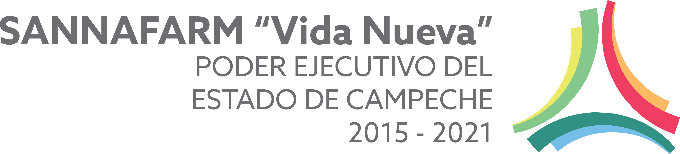 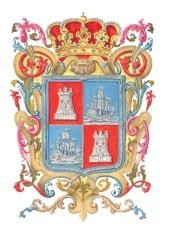 ORGANIGRAMA INSTITUCIONALPeriodo de actualización de la información: Se actualiza de acuerdo a las reformas y actualizaciones al Acuerdo de Creación y al Reglamento Interior, así como del Manual de Organización; para efectos de la presente actualización se tomó la publicada en el Periódico Oficial del Estado de fecha de 18 de noviembre de 2002.Unidad Administrativa responsable de la información: Subdirección Administrativa a través del Enlace del POI.